CURRICULUM VITAE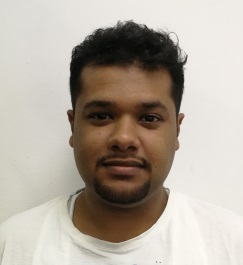 Nationality:	KenyanMarital Status:	SingleSex:MaleBirth Date:       22ndJULY1995Objective:To work in an organization that will enable me develop a profile solution provider; where I can exercise the tenet of professional ethics as to improve the institution performance.Professional Profile:Goal driven achiever with proven ability to develop the team spirit, processes and synergies that enable top growth, profit and efficiency, as well as strong organizational and analytical skills.Exceptionally motivated team player with unsurpassed interpersonal and collaborative skills to foster team’s performance.Focused, diligent and proven performer who is adopt at working independently with minimal supervision.Competent multi-task who adheres to strong work ethics.Enthusiastic and exceptional communicator, with dynamic listening and speaking skills.Inclusive Experience:Sales RepresentativeComputer Support SpecialistSales AssistantCustomer service supervisor.Achievements / Awards:Kenya Certificate of Secondary Education (KCSE) Kenya Certificate of Primary Education (KCPE)                               Certificate of Computer from Jusnet Business InstituteCertificate of Good Conduct Skills:Customer Service, Meeting Sales Goals, Closing Skills, Territory Management, Prospecting Skills, Negotiation, Self-Confidence, Product Knowledge, Presentation Skills, Client Relationships, Motivation for Sales.Posses extensive knowledge in Microsoft Office - MS Word, MS Excel, MS Power Point, Access, VB, Networking etc.Professional Experience:Al Razak Electronics:				KenyaSales Representative;April, 2015– to presentTasks:Support Store Manager inmanaging day to day operations of overall Stores activities.Assist Store Manager in conducting regular stock take and store operations audits to ensure compliance with company’s Standard Operating Procedures.Daily monitoring stock usage and maintains Minimal Stock Level Requirement at all times.Ensures Stocks are well organized and kept in proper display storage locations.Obtain Orders and assist Customers professionally.Contributes to team effort by accomplishing related results as neededMonitor store floor activities regularly, identifying and resolving urgent issues.Coordinate with Logistics Team for incoming shipments and arrangedesignated material storage location.Control Stock Movement and ensure proper documentation and signatures from authorized personnel.Promote safe work habits, identify and resolve safety hazards. Document accidents and determine root cause and propose solutions.Sales and Customer liaisonAcademic Qualifications:JUSNET BUSINESS INSTITUTE (2015 - 2016)Diploma in Computer operations .Subjects:Visual Basic Net ProgrammingCommunication SkillsEntrepreneurship EducationMVITA ACADEMY SECONDARY SCHOOL  (2011 - 2014) KCSEKenya Certificate of Secondary Education					Languages:Fluent Spoken and Written EnglishFluent Spoken ArabicFluent Spoken and written SwahiliHobbies & Sport:Watching News, Reading & TravellingFootball, Swimming & JoggingPersonal Contacts:Salim  Email: salim.380037@2freemail.com 